           Согласовано                                                                                                                                                 Утверждаю           Зам.дир по УВР                                                                                                                                           директор школы_______/Богданова Т.Ю./                                                                                                                          _______/Бобрусева А.А./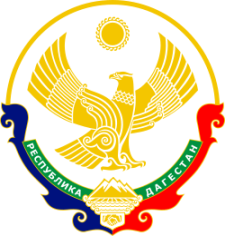 МУНИЦИПАЛЬНОЕ КАЗЕННОЕ ОБЩЕОБРАЗОВАТЕЛЬНОЕ УЧРЕЖДЕНИЕ«ТАЛОВСКАЯ СРЕДНЯЯ ОБЩЕОБРАЗОВАТЕЛЬНАЯ ШКОЛА»ТАРУМОВСКОГО РАЙОНА РЕСПУБЛИКИ ДАГЕСТАНРабочая программапо алгебре7 классУчитель: Страканева Е.П.                                                                           I. Пояснительная записка     Рабочая программа учебного предмета "Алгебра" для учащихся 7 класса составлена на основе следующих документов:Закона РФ "Об образовании в Российской Федерации"от 29.12.2012 № 273-ФЗ; Федеральный государственный образовательный стандарт основного общего образования  (Приказ Министерства образования и науки РФ от 17 декабря 2010 г. N 1897 "Об утверждении федерального государственного образовательного стандарта основного общего образования");Распоряжение Министерства образования от 15.03.12 № 929-р «Об утверждении регионального базисного учебного плана и примерных учебных планов образовательных учреждений , реализующих программы общего образования»;Математика. Сборник рабочих программ. 5-7 классы [Текст]: пособие для учителей общеобразовательных учреждений / сост. Т.А. Бурмистрова. – М.: Просвещение, 2012. — 80 с.Примерные программы по учебным предметам. Математика. 5-9 классы [Текст]. — 3-е изд., перераб. — М.: Просвещение, 2011. – 64 с. – (Стандарты второго поколения).Образовательная программа ООО МОУ СОШ №1 р.п.Кузоватово;Фундаментальное ядро содержания общего образования/ Рос. акад. наук, Рос. акад. образования; под ред. В.В. Козлова, А.М. Кондакова. – 4-е изд., дораб. -  М.: Просвещение, 2011. – 79 с. – (Стандарты второго поколения);Приказ Министерства образования и науки РФ от 04.10.2010 № 986 «Об утверждении федеральных требований к образовательным учреждениям в части минимальной оснащенности учебного процесса и оборудования учебных помещений»     Данная программа разработана на основе  авторской программы общеобразовательных учреждений  «Алгебра 7 – 9  классы» авторы  Ю.Н. Макарычев, Н.Г. Миндюк, К.И. Нешков, С.Б. Суворова и полностью отражает базовый уровень подготовки школьников по разделам программы, конкретизирует содержание тем образовательного стандарта и даёт распределение часов по разделам курса..                                                                                                              Место предмета в учебном планеБазисный учебный (образовательный) план на изучение алгебры в 7 классе основной школы отводит 3 часа в неделю, всего 102 урока (учебное время может быть увеличено до 4 уроков в неделю за счёт вариативной части Базисного плана).Авторской программой к учебнику "Алгебра"7 класс Ю.Н. Макарычев, Н.Г. Миндюк, К.И. Нешков, С.Б. Суворова отводится на изучение алгебры по 3 урока в неделю, что составляет 102 часа в учебный год. В учебном плане МОУ «Таловская СОШ» на изучение предмета «Алгебра» из вариативной части  выделено 136 часов( из расчёта 4 часа в неделю).                                                                                                                                 Цели и задачи учебного предметаФедеральный государственный стандарт II поколения направлен на реализацию следующих основных целей:овладение системой знаний и умений, необходимых для применения в практической деятельности, изучение смежных дисциплин, продолжения образования;интеллектуальное развитие, формирование качеств личности, необходимых человеку для полноценной жизни в современном обществе, свойственных математической деятельности: ясности и точности мысли, критичности мышления, интуиции, логического мышления, элементов алгоритмической культуры, пространственных представлений, способности к преодолению трудностей;формирование представлений об идеях и методах математики как универсального языка науки и техники, средства моделирования явлений и процессов;воспитание культуры личности, отношения к математике как к части общечеловеческой культуры, играющей особую роль в общественном развитии.на решение следующих задач:систематизация сведений о числах; изучение новых видов числовых выражений и формул; совершенствование практических навыков и вычислительной культуры, расширение и совершенствование арифметического аппарата, сформированного в начальной школе, и его применение к решению математических и нематематических задач.развитие представлений о вероятностно-статистических закономерностях в окружающем мире, совершенствование интеллектуальных и речевых умений путем обогащения математического языка, развития логического мышления.В ходе освоения содержания курса учащиеся получают возможность: развивать представления о числе и роли вычислений в человеческой практике; сформировать практические навыки выполнения устных, письменных, инструментальных вычислений, развить вычислительную культуру;овладеть символическим языком алгебры, выработать формально-оперативные алгебраические умения и научиться применять их к решению задач;получить представления о статистических закономерностях в реальном мире и о различных способах их изучения, об особенностях выводов и прогнозов, носящих вероятностный характер;развить логическое мышление и речь - умение логически обосновать суждения, проводить несложные систематизации, приводить примеры и контрпримеры, использовать различные языки математики (словесный, символический, графический) для иллюстрации, интерпретации, аргументации и доказательства;сформировать представление об изучаемых понятиях и методах как важнейших средствах математического моделирования реальных процессов и явлений.Преобладающие методы обученияВедущими методами обучения геометрии являются: проблемно-поисковый,объяснительно-иллюстративный; репродуктивный,  частично-поисковый ; творчески-репродуктивный.Формы организации учебного процессаиндивидуальные, групповые, индивидуально-групповые, фронтальныеВ системе уроков выделяются следующие виды:Урок-лекция. Предполагаются  совместные усилия учителя и учеников для решения общей проблемной познавательной задачи. На таком уроке используется демонстрационный материал на компьютере, разработанный учителем или учениками, мультимедийные продукты.Урок-практикум. На уроке учащиеся работают над различными заданиями в зависимости от своей подготовленности. Виды работ могут быть самыми разными: письменные исследования,  решение различных задач, практическое применение различных методов решения задач, интерактивные уроки. Компьютер на таких уроках используется как электронный калькулятор, тренажер устного счета, виртуальная лаборатория, источник справочной информации.Урок-исследование. На уроке учащиеся решают проблемную задачу исследовательского характера аналитическим методом и с помощью компьютера с использованием различных лабораторий.Комбинированный урок предполагает выполнение работ и заданий разного вида. Урок–игра. На основе игровой деятельности учащиеся познают новое, закрепляют изученное, отрабатывают различные учебные навыки. Урок решения задач. Вырабатываются у обучающихся умения и навыки решения задач на уровне базовой и продвинутой подготовке. Любой учащийся может использовать компьютерную информационную базу по методам решения различных задач, по свойствам элементарных функций и т.д.Урок-тест. Тестирование проводится с целью диагностики пробелов знаний, контроля уровня обученности , тренировки технике тестирования. Тесты предлагаются как в печатном, так и в электронном варианте. Причем в компьютерном варианте всегда с ограничением времени.Урок-зачет. Устный и письменный опрос обучающихся  по заранее составленным вопросам, а также решение задач разного уровня по изученной теме.Урок - самостоятельная работа.  Предлагаются разные виды самостоятельных работ.Урок - контрольная работа. Проводится на двух уровнях: уровень базовый (обязательной подготовки) - «3», уровень продвинутый - «4» и «5».Формы и виды контролятекущий контроль в виде проверочных работ и тестов;тематический контроль в виде  контрольных работ;итоговый контроль в виде контрольной работы и теста.II. Учебно- тематический планIII.Содержание тем учебного предметаПовторение изученного в 5-6 классах ( 54часа)Выражения и их преобразования. Уравнения (27 ч.)Числовые выражения и выражения с переменными. Простейшие преобразования выражений. Уравнение с одним неизвестным и его корень, линейное уравнение. Решение задач методом уравнений.Цель - систематизировать и обобщить сведения о преобразовании выражений и решении уравнений с одним неизвестным, полученные учащимися в курсе математики 5,6 классов.Знать какие числа являются целыми, дробными, рациональными, положительными, отрицательными и др.; свойства действий над числами; знать и понимать термины «числовое выражение», «выражение с переменными», «значение выражения», тождество, «тождественные преобразования».Уметь осуществлять в буквенных выражениях числовые подстановки и выполнять соответствующие вычисления; сравнивать значения буквенных выражений при заданных значениях входящих в них переменных; применять свойства действий над числами при нахождении значений числовых выражений.Статистические характеристики. Цель - понимать практический смысл статистических характеристик.Знать простейшие статистические характеристики.Уметь в несложных случаях находить эти характеристики для ряда числовых данных.	Функции (18 ч.)Функция, область определения функции, Способы задания функции. График функции. Функция у=кх+Ь и её график. Функция у=кх и её график.Цель - познакомить учащихся с основными функциональными понятиями и с графиками функций у=кх+Ь, у=кх.Знать:  определения функции, области определения функции, области значений, что такое аргумент, какая переменная называется зависимой, какая независимой; понимать, что функция - это математическая модель, позволяющая описывать и изучать разнообразные зависимости между реальными величинами, что конкретные типы функций (прямая и обратная пропорциональности, линейная) описывают большое разнообразие реальных зависимостей.Уметь:  правильно употреблять функциональную терминологию (значение функции, аргумент, график функции, область определение, область значений), понимать ее в тексте, в речи учителя, в формулировке задач; находить значения функций, заданных формулой, таблицей, графиком; решать обратную задачу;  строить графики линейной функции, прямой и обратной пропорциональности; интерпретировать в несложных случаях графики реальных зависимостей между величинами, отвечая на поставленные вопросыСтепень с натуральным показателем (18 ч.)Степень с натуральным показателем и её свойства. Одночлен. Функции у=х2, у=х3, и их графики.Цель - выработать умение выполнять действия над степенями с натуральными показателями.Знать определение степени, одночлена, многочлена; свойства степени с натуральным показателем, свойства функций у=х2 , у=х3 .Уметь находить значения функций, заданных формулой, таблицей, графиком; решать обратную задачу; строить графики функций у=х2, у=х3; выполнять действия со степенями с натуральным показателем; преобразовывать выражения, содержащие степени с натуральным показателем; приводить одночлен к стандартному виду.Многочлены (23 ч.)Многочлен. Сложение, вычитание и умножение многочленов. Разложение многочлена на множители.Цель - выработать умение выполнять сложение, вычитание, умножение многочленов и разложение многочленов на множители.Знать определение многочлена, понимать формулировку заданий: «упростить выражение», «разложить на множители».Уметь приводить многочлен к стандартному виду, выполнять действия с одночленом и многочленом; выполнять разложение многочлена вынесением общего множителя за скобки; умножать многочлен на многочлен, раскладывать многочлен на множители способом группировки, доказывать тождества.Формулы сокращённого умножения (23 ч.)Формулы (a±b) = a2 ±2ab+b2, (a-b)(a + b) = а2–b2 ,[(a±b)(a2+ab+b2)]. Применение формул сокращённого умножения к разложению на множители.Цель - выработать умение применять в несложных случаях формулы сокращённого умножения для преобразования целых выражений в многочлены и для разложения многочленов на множители.Знать формулы сокращенного умножения: квадратов суммы и разности двух выражений; различные способы разложения многочленов на множители.Уметь читать формулы сокращенного умножения, выполнять преобразование выражений применением формул сокращенного умножения: квадрата суммы и разности двух выражение, умножения разности двух выражений на их сумму; выполнять разложение разности квадратов двух выражений на множители; применять различные способы разложения многочленов на множители; преобразовывать целые выражения; применять преобразование целых выражений при решении задач.Системы линейных уравнений (17 ч.)Система уравнений с двумя переменными. Решение систем двух линейных уравнений с двумя переменными. Решение задач методом составления систем уравнений.Цель - познакомить учащихся со способами решения систем линейных уравнений с двумя переменными, выработать умение решать системы уравнений и применять их при решении текстовых задач.Знать, что такое линейное уравнение с двумя переменными, система уравнений, знать различные способы решения систем уравнений с двумя переменными: способ подстановки, способ сложения; понимать, что уравнение - это математический аппарат решения разнообразных задач из математики, смежных областей знаний, практики.Уметь правильно употреблять термины: «уравнение с двумя переменными», «система»; понимать их в тексте, в речи учителя, понимать формулировку задачи «решить систему уравнений с двумя переменными»; строить некоторые графики уравнения с двумя переменными; решать системы уравнений с двумя переменными различными способами.Повторение. Решение задач (20 ч.)Закрепление знаний, умений и навыков, полученных на уроках по данным темам (курс алгебры 7 класса).IV.Требования к результатам освоения учебного предметаПрограмма обеспечивает достижение следующих результатов освоения образовательной программы основного общего образования: личностные:у  учащихся будут сформированы:1)  ответственное отношение к учению, готовность и способность обучающихся к саморазвитию и самообразованию на основе мотивации к обучению и познанию, выбору дальнейшего образования на базе ориентировки в мире профессий и профессиональных предпочтений, осознанному построению индивидуальной образовательной траектории с учётом устойчивых познавательных интересов; 2) целостность  мировоззрения, соответствующего современному уровню развития науки и общественной практики; 3) коммуникативная компетентность в общении и сотрудничестве со сверстниками, старшими и младшими, в образовательной, общественно полезной, учебно-творческой и других видах деятельности; 4) умение ясно, точно, грамотно излагать свои мысли в устной и письменной речи, понимать смысл поставленной задачи, выстраивать аргументацию, приводить примеры и контрпримеры;5) представление о человеческой науке как о сфере человеческой деятельности, об этапах её развития, о её значимости для развития цивилизации;  у учащихся могут быть  сформированы:6)критичность мышления, умение распознавать логически некорректные высказывания, отличать гипотезу от факта;7) креативность мышления, инициатива, находчивость, активность при решении алгебраических задач; 8) умение контролировать процесс и результат учебной математической деятельности;9) способность к эмоциональному восприятию математических объектов , задач, решений , рассуждений.метапредметные: 1) умение самостоятельно планировать альтернативные пути достижения целей, осознанно выбирать наиболее эффективные способы решения учебных и познавательных задач; 2) умение осуществлять контроль по результату и по способу действия на уровне произвольного внимания и вносить необходимые коррективы;3) умение адекватно оценивать правильность или ошибочность выполнения учебной задачи, её объективную трудность и собственные возможности её решения;4) осознанное владение логическими действиями определения понятий, обобщения, установления аналогий, классификации на основе самостоятельного выбора оснований и критериев, установления родовидовых связей;5) умение устанавливать причинно-следственные связи; строить логическое рассуждение , умозаключение(индуктивное, дедуктивное и по аналогии) и выводы;6) умение создавать, применять и преобразовывать знаково-символические средства, модели схемы для решения учебных и познавательных задач;7) умение организовывать учебное сотрудничество и совместную деятельность с учителями сверстниками: определять цели, распределение функций и ролей участников, взаимодействие и общие способы работы; умение работать в группе: находить общее решение и разрешать конфликты на основе согласования позиций и учёта интересов; слушать партнёра; формулировать, аргументировать и отстаивать своё мнение; 8) сформированность учебной и общепользовательской компетентности в области использования информационно-коммуникационных технологий (ИКТ- компетентности);9) первоначальные представления об идеях и методах математики как об универсальном языке науки и техники , о средстве моделирования явлений и процессов;10) умение видеть математическую задачу в контексте проблемной ситуации в других дисциплинах, в окружающей жизни;11) умение находить в различных источниках информацию ,необходимую для решения математических проблем, и представлять её в понятной форме; принимать решения в условиях неполной и избыточной , точной и вероятностной информации;12) умение понимать и использовать математические средства наглядности(рисунки, чертежи, схемы и др.)для иллюстрации, интерпретации, аргументации;13) умение выдвигать гипотезы при решении различных задач и понимать необходимость их проверки; 14) умение принимать индуктивные и дедуктивные способы рассуждений , видеть различные стратегии решения задач; 15) понимание сущности алгоритмических предписаний и действовать в соответствии с предложенным алгоритмом;16) умение самостоятельно ставить цели, выбирать и создавать алгоритмы для решения учебных и математических проблем;17) умение планировать и осуществлять деятельность, направленную на решение задач исследовательского характера. предметные:1) умение работать с математическим текстом, (структурирование, извлечение необходимой информации), точно и грамотно выражать свои мысли в устной и письменной речи, применяя математическую терминологию и символику, использовать различные язык математики (словесный, символический, графический), обосновывать суждения, доказывать математические утверждения; 2) владение базовым понятным аппаратом: иметь представление о числе, владение символьным языком алгебры, знание элементарных функциональных зависимостей, формирование представлений о статистических закономерностях в реальном мире и о статических закономерностях в реальном мире и о различных способах их изучения, об особенности выводов и прогнозов, носящих вероятностный характер;3) умение выполнять алгебраические преобразования рациональных выражений, применять их для решения учебных математических задач и задач, возникающих в смежных учебных предметах;4) умение пользоваться математическими формулами и самостоятельно составлять формулы зависимостей между величинами на основе обобщения частных случаев и эксперимента;5) умение решать линейные и квадратные уравнения и неравенства, а так же приводимые к ним уравнения, неравенства; системы; применять графические представления для решения и исследования уравнений, неравенств, систем; применять полученные умения для решения задач из математики, смежных предметов, практики;6) овладение системой функциональных понятий, функциональным языком и символикой, умение строить графики функций, описывать их свойства, использовать их функционально-графические представления для описания и анализа математических задач и реальных зависимостей;7) овладение основными способами представления и анализа статистических данных; умение решать задачи на нахождение частоты и вероятности случайных событий; 8) умение применять изученные понятия, результаты и методы при решении задач из различных разделов курса, в том числе задач, не сводящихся к непосредственному применению известных алгоритмов.                                                                                    V.Учебное и материально-техническое обеспечение учебного предметаТехнические средства обученияКомпьютер, медиапроектор, интерактивная доскаИнтернет-ресурсы1. www. edu - "Российское образование" Федеральный портал. 2. www.school.edu - "Российский общеобразовательный портал".3. www.school-collection.edu.ru/ Единая коллекция цифровых образовательных ресурсов4. www.mathvaz.ru - docье школьного учителя математики Документация, рабочие материалы для учителя математики  5. www.it-n.ru"Сеть творческих учителей"6. www .festival.1september.ru   Фестиваль педагогических идей "Открытый урок"  Сайты для учащихся: Интерактивный учебник. Математика 7 класс. Правила, задачи, примеры http://www.matematika-na.ruЭнциклопедия для детей    http://the800.info/yentsiklopediya-dlya-detey-matematikaЭнциклопедия по математике  http://www.krugosvet.ru/enc/nauka_i_tehnika/matematika/MATEMATIKA.htmlСправочник по математике для школьников   http://www.resolventa.ru/demo/demomath.htmМатематика он-лайн   http://uchit.rastu.ruVI.ЛитератураДля учителя:1.Алгебра-7 :учебник для общеобразовательных учреждений Ю.Н.Макарычев , Н.Г.Миндюк, К.Н. Нешков , С.Б.Суворова ,Москва , «Просвещение» ,2014г .2.Алгебра. Элементы статистики и теории вероятностей.Ю.Н. Макарычев, Н.Г. Миндюк, под редакцией С.А. Теляковского, М.-Просвещение, 20063.Уроки алгебры в 7 классе: книга для учителя / В.И.Жохов, Л.Б.Крайнева. — М.: Просвещение,  2010.Дидактические материалы по алгебре для 7 класса / Л.И.Звавич, Л.В.Кузнецова, С.Б.Суворова. — М.: Просвещение, 2010. 4.Алгебра. Тематические тесты. 7 класс /  Ю.П.Дудницын, В.Л.Кронгауз. — М.: Просвещение, 2010. 5.Алгебра. Тесты для промежуточной аттестации. 7 – 8 класс / под ред. Ф.Ф.Лысенко. – Ростов-на-Дону: Легион-М, 2009.6.Поурочные разработки по алгебре для 7 класса ,А.Н.Рурукин,Г.В.Лупенко и др., Москва «ВАКО»,2007г7.Тесты по алгебре. 7 класс. /П.И. Алтынов/ М.-Экзамен,2009.                                                               Календарно-тематическое планированиеПовторение. (4 часов)                                                                                                                                                                         2. Выражения и их преобразования. Уравнения .(27 ч.)Числовые выражения с переменными. Простейшие преобразования выражений. Уравнение, корень уравнения. Линейное уравнение с одной переменной. Решение текстовых задач методом составления уравнений. Среднее арифметическое, размах, мода, медиана чисел.Основная цель – систематизировать и обобщить сведения о преобразованиях алгебраических выражений и решении уравнений с одной переменной.Ученик научится:владеть понятиями «тождество», «тождественное преобразование», решать задачи, содержащие буквенные данные; работать с формулами;выполнять преобразования выражений, содержащих степени с целыми показателями;выполнять разложение многочленов на множители.   решать основные виды линейных уравнений с одной переменной, системы двух уравнений с двумя переменными;понимать уравнение как важнейшую математическую модель для описания и изучения разнообразных реальных ситуаций, решать текстовые задачи алгебраическим методом;применять графические представления для исследования уравнений, исследования и решения систем уравнений с двумя переменными.Ученик получит возможность:1) научиться выполнять многошаговые преобразования целых выражений, применяя широкий набор способов и приёмов;2) овладеть специальными приёмами решения уравнений и систем уравнений; уверенно применять аппарат уравнений для решения разнообразных задач из математики, смежных предметов, практики;применять графические представления для исследования уравнений, систем уравнений, содержащих буквенные коэффициенты.Описательная статистикаУченик научится использовать простейшие способы представления и анализа статистических данных.Ученик получит возможность приобрести первоначальный опыт организации сбора данных при проведении опроса общественного мнения, осуществлять их анализ, представлять результаты опроса в виде таблицы, диаграммы.                                                                                                                               2.  Функции (18 часов)      Функция, область определения функции. Вычисление значений функции по формуле. График функции. Прямая пропорциональность и ее график. Линейная функция и ее график.     Основная цель - ознакомить учащихся с важнейшими функциональными понятиями и с графиками прямой пропорциональности и линейной функции общего вида.Ученик научится:понимать и использовать функциональные понятия и язык (термины, символические обозначения);строить графики элементарных функций; исследовать свойства числовых функций на основе изучения поведения их графиков;понимать функцию как важнейшую математическую модель для описания процессов и явлений окружающего мира, применять функциональный язык для описания и исследования зависимостей между физическими величинами.Ученик получит возможность научится:проводить исследования, связанные с изучением свойств функций, в том числе с использованием компьютера; на основе графиков изученных функций строить более сложные графики ( кусочно-заданные, с «выколотыми» точками и т. п..); использовать функциональные представления и свойства функций для решения математических задач из различных разделов курса.                                                                                        3.Степень с натуральным показателем (18 часов). Степень с целым показателем и её свойства . Стандартный вид числа .Преобразование рациональных выражений, записанных с помощью степени с целым показателем .Основная цель – сформировать умение выполнять арифметические действия с числами, записанными в стандартном виде, и преобразовывать рациональные выражения, записанные с помощью степени с целым показателем. Ученик научится:-   преобразовывать рациональные выражения, записанные с помощью степени с целым показателем;-   формулировать, записывать в символической форме  и иллюстрировать примерами свойства степени с целым показателем;-   применять свойства степени для преобразования выражений и вычислений, выбирая наиболее рациональный способ;-    находить, анализировать, сопоставлять числовые характеристики объектов окружающего мира, использовать запись числа в     стандартном виде для выражения размеров объектов, длительности процессов в окружающем мире;-   сравнивать числа и величины, записанные с использованием степени 10;-   работать с символическим языком алгебры;-   выполнять задания по выбранному способу действия;Ученик получит возможность:-упрощать выражения, содержащие степень с целым показателем;-раскладывать степень на два и три множителя;-представлять степень в виде степени, основание которой является степенью; -упрощать выражения, содержащие степень с целым показателем;-раскладывать степень на два и три множителя; -вычислять значение степени с нулевым показателем и с отрицательным показателем;-представлять степень в виде степени, основание которой является степенью; -использовать запись числа в стандартном виде для выражения размеров объектов, длительности процессов в окружающем мире. Формирование умений работать самостоятельно с различными источниками информации: работа со справочником, использование Интернет-ресурсов; -выполнять задания повышенного уровня сложности;- выбирать рациональный способ решения.                                                                                                                                   4. Многочлены (23 часа). Многочлен. Сложение, вычитание и умножение многочленов. Разложение многочлена на множители.Основная цель– выработать умение выполнять сложение, вычитание, умножение многочленов и разложение многочленов на множители.Ученик научится:- приводить многочлен к стандартному виду,-  выполнять действия с многочленами;- раскладывать многочлен на множители;- умножать многочлен на многочлен, - раскладывать многочлен на множители способом группировки, - доказывать тождества.Ученик получит возможность:- овладеть приёмами сложения, вычитания, умножения многочленов, уверенно применять их для решения разнообразных задач из математики, смежных предметов, практики; - применять умения для решения задач из различных разделов курса.                                                                                                                                    5. Формулы сокращенного умножения (23 часа). Квадрат суммы. Квадрат разности. Выделение полного квадрата .Разность квадратов. Сумма кубов. Разность кубов .Куб суммы .Куб разности .Применение формул сокращённого умножения .Разложение многочлена на множители .Основная цель – сформировать умения, связанные с применением формул сокращенного умножения для преобразования стандартных и нестандартных выражений.Планируемые результаты изучения по теме:Ученик научится:доказывать формулы сокращённого умножения;применять формулы сокращённого умножения для преобразования выражений, доказательства тождеств, разложения многочлена на множители, в вычислениях;владеть понятиями «квадрат суммы», «квадрат разности», «разность квадратов», «сумма кубов», «разность кубов», «куб суммы», «куб разности»;понимать, что такое формула;различным способам разложения многочлена на множители;выполнять преобразования выражений в соответствии с поставленной целью.Ученик получит возможность:применять различные способы разложения многочлена на множители;решать занимательные задачи с формул сокращённого умножения.изучить исторические сведения по теме.                                                                                                   6. Системы линейных уравнений (17 часов).Линейное уравнение с двумя переменными. График линейного уравнения с двумя переменными. Системы линейных уравнений с двумя переменными.  Способ подстановки . Способ сложения. Решение задач с помощью систем уравнений. Линейные неравенства с двумя переменными и их системы.Основная цель -познакомить учащихся со способами решения систем линейных уравнений с двумя переменными, выработать умение решать системы уравнений и применять их при решении текстовых задач.Ученик научится:- выполнение работы по предъявленному алгоритму;- работать с математическим текстом;- осуществлять поиск необходимой информации для выполнения проблемных заданий с использованием учебной; -участвовать в диалоге;- применять и преобразовывать знаково- символические средства, модели; - осуществлять контроль по образцу и вносить необходимые коррективы;- применять правила и пользоваться инструкциями и освоенными закономерностями;- выделять и формулировать то, что усвоено и что нужно усвоить;-понимать сущность алгоритмических предписаний и уметь действовать в соответствии с предложенным алгоритмом;–осуществлять контроль и оценку деятельности (по зачёту);-составлять план действий; - выбирать  действия в соответствии с поставленной задачей и с условиями реализации.Ученик получит возможность: -строить логические рассуждения;-устанавливать причинно-следственные связи; -организовывать учебное сотрудничество и совместную деятельность с учителем и сверстниками; -выбирать наиболее рациональные и эффективные способы решения систем уравнений-                                                                                                                                                7. Повторение (10 часов).368872   РД  с. Таловка ул. Советская – 103, e-mail: talshol05@mail.ru№п/пИзучаемый материалКол-во часовКол-во КР / СРПовторение51 Выражения и их преобразования. Уравнения262 / 6Функции181 / 3Степень с натуральным показателем181 / 3Многочлены232 / 3Формулы сокращённого умножения232 / 3Системы линейных уравнений171 / 4Повторение.61Итого13611 / 22       №датадатаТема урокаТребования к уровню подготовки обучающихсяТип урока.Методы и формы обученияОсновные виды деятельности учащихся(на уровне УУД)Виды контроляЭОРПримечание        №планфактТема урокаТребования к уровню подготовки обучающихсяТип урока.Методы и формы обученияОсновные виды деятельности учащихся(на уровне УУД)Виды контроляЭОРПримечание 1      102.09.02.09.Повторение курса математики 6класса: Числовые выраженияПовторить  правила сложения, вычитания, умножения и деления рациональных чисел, закрепить навык нахождения значения числового выражения Урок повторенияПрактикумУчёт правил в планировании и контроле способа решения, выбор способа решения задачной ситуацииТаблицы   по математике, карточки с индивидуальными заданиями.презентацияП. 1- определения знать, №8, №18, №4(б,г,д,ж)2      204.09.04.09.Повторение курса математики 6класса: Приведение подобных слагаемыхПовторить правила преобразования буквенных выражений, закрепить навык приведения подобных слагаемых в ходе выполнения упражнений; развивать логическое мышление учащихсяУрок повторенияПрактикумУчёт правил в планировании и контроле способа решения, выбор способа решения задачной ситуацииТаблицы   по математике, карточки с индивидуальными заданиями.презентацияПовторить правила преобразования буквенных выражений3      306.09.06.09.Повторение курса математики 6класса: Решение уравненийПовторить схему решения линейных уравнений, закрепить навык решения уравнений, приведения подобных слагаемых, правила преобразования числовых и буквенных выраженийУрок повторенияПрактикумУчёт правил в планировании и контроле способа решения, выбор способа решения задачной ситуацииТаблицы   по математике, карточки с индивидуальными заданиями.презентацияПовторить схему решения уравнений, 4      408.09.08.09.Повторение курса математики 6класса: Решение задач с помощью уравненийПовторить правила оформления задач, решаемых с помощью уравнений, закрепить навык решения  текстовых задач с помощью уравнений; развивать логическое мышление учащихсяУрок повторенияПрактикумАнализ задачной ситуации, выбор способа решения задачной ситуации, умение выражать свои мыслиТаблицы по математикепрезентацияПовторить правила оформления задач, решаемых с помощью уравнений, №    №датадатаТема урокаТребования к уровню подготовки обучающихсяТип урока.Методы и формы обученияОсновные виды деятельности учащихся(на уровне УУД)Виды контроляЭОРПримечание №    №планфактТема урокаТребования к уровню подготовки обучающихсяТип урока.Методы и формы обученияОсновные виды деятельности учащихся(на уровне УУД)Виды контроляЭОРПримечание 09.09.09.09Числовые выраженияПознакомиться с понятиями числовое выражение, алгебраическое выражение, значение выражения, переменная, допустимое и недопустимое значение выражения. Научиться находить значение числового выражения при заданных значенияхУрок-лекцияКоммуникативные: представлять конкретное содержание и сообщать его в письменной и устной форме; уметь с помощью вопросов добывать недостающую информацию.Регулятивные: ставить учебную задачу на основе соотнесения того, что уже известно и усвоено, и того, что еще неизвестно; самостоятельно формулировать познавательную цель и строить действия в соответствии с ней.Познавательные: проводить анализ способов решения задачУстный счет, взаимоконтрольПрезентациядискП.111.09.11.09.Выражения с переменными,Знать  и понимать термин «выражение с переменными».Уметь осуществлять в буквенных выражениях числовые подстановки и выполнять соответствующие вычисления.Урок-практикум.Коммуникативные: представлять конкретное содержание и сообщать его в письменной и устной форме; уметь с помощью вопросов добывать недостающую информацию.Регулятивные: ставить учебную задачу на основе соотнесения того, что уже известно и усвоено, и того, что еще неизвестно; самостоятельно формулировать познавательную цель и строить действия в соответствии с ней.Познавательные: проводить анализ способов решения задачУстный счет, диктантпрезентация Задания для устного счета. П.213.09.13.09.Выражения с переменными,Знать  и понимать термин «выражение с переменными».Уметь осуществлять в буквенных выражениях числовые подстановки и выполнять соответствующие вычисления.Урок-практикумКоммуникативные: представлять конкретное содержание и сообщать его в письменной и устной форме; уметь с помощью вопросов добывать недостающую информацию.Регулятивные: ставить учебную задачу на основе соотнесения того, что уже известно и усвоено, и того, что еще неизвестно; самостоятельно формулировать познавательную цель и строить действия в соответствии с ней.Познавательные: проводить анализ способов решения задачСамостоятельная работа, контроль учителя самоконтрольТекст с/рП.216.09.16.09.Сравнение значений выражений Познакомиться с понятием неравенство. Научиться сравнивать значения буквенных выражений при заданных значениях входящих в них переменных, используя строгие и нестрогие неравенстваКомбинированный  урокУрок-исследованиеКоммуникативные: представлять конкретное содержание и сообщать его в письменной и устной форме; уметь с помощью вопросов добывать недостающую информацию.Регулятивные: ставить учебную задачу на основе соотнесения того, что уже известно и усвоено, и того, что еще неизвестно; самостоятельно формулировать познавательную цель и строить действия в соответствии с ней.Познавательные: проводить анализ способов решения задачУстный счет, взаимоконтрольпрезентация Задания для устного счета. ДискП.318.09.14.09.Входная административная контрольная работа.Контроль и оценка знаний за курс 8 класса20.09.20.09.Сравнение значений выражений. Урок-практикум. Урок решения задач.Устный счет, взаимоконтрольП.322.09.22.09.Свойства действий над числами, Уметь применять свойства действий над числами при нахождении значений числовых выражений Урок-исследованиеКоммуникативные: определять цели и функции участников, способы взаимодействия; планировать общие способы работы; представлять конкретное содержание и сообщать его в письменной и устной форме .Регулятивные: выделять и осознавать то, что усвоено, осознавать качество и уровень усвоения.Познавательные: выражать смысл ситуации различными средствами (рисунки, символы, схемы, знаки).Устный счет ДискП.422.09.22.09.Свойства действий над числами Уметь применять свойства действий над числами при нахождении значений числовых выражений Урок-практикумКоммуникативные: определять цели и функции участников, способы взаимодействия; планировать общие способы работы; представлять конкретное содержание и сообщать его в письменной и устной форме .Регулятивные: выделять и осознавать то, что усвоено, осознавать качество и уровень усвоения.Познавательные: выражать смысл ситуации различными средствами (рисунки, символы, схемы, знаки).Устный счетЗадания для устного счета. ДискП.423.09.23.09.Свойства действий над числами.Уметь применять свойства действий над числами при нахождении значений числовых выражений Урок-практикумКоммуникативные: определять цели и функции участников, способы взаимодействия; планировать общие способы работы; представлять конкретное содержание и сообщать его в письменной и устной форме .Регулятивные: выделять и осознавать то, что усвоено, осознавать качество и уровень усвоения.Познавательные: выражать смысл ситуации различными средствами (рисунки, символы, схемы, знаки).Самостоятельная работа контроль учителя самоконтрольТекст с/рП.425.09.25.09.Тождества. Тождественные преобразования Познакомиться с понятиями тождество. тождественные преобразования, тождественно равные значения. Научиться применять правило преобразования выражений; доказывать тождества и преобразовывать тождественные выраженияУрок-ИсследованиеКоммуникативные: определять цели и функции участников, способы взаимодействия; планировать общие способы работы; представлять конкретное содержание и сообщать его в письменной и устной форме .Регулятивные: выделять и осознавать то, что усвоено, осознавать качество и уровень усвоения.Познавательные: выражать смысл ситуации различными средствами (рисунки, символы, схемы, знаки).Устный счет ДискП.527.09.27.09.Тождества.Тождественные преобразования, Познакомиться с понятиями тождество. тождественные преобразования, тождественно равные значения. Научиться применять правило преобразования выражений; доказывать тождества и преобразовывать тождественные выраженияКомбинированный Урок-практикумКоммуникативные: определять цели и функции участников, способы взаимодействия; планировать общие способы работы; представлять конкретное содержание и сообщать его в письменной и устной форме .Регулятивные: выделять и осознавать то, что усвоено, осознавать качество и уровень усвоения.Познавательные: выражать смысл ситуации различными средствами (рисунки, символы, схемы, знаки).Самостоятельная работа контроль учителя самоконтрольТекст с/рП.529..09.29.09.Тождества.Тождественные преобразованияНаучиться применять правило преобразования выражений; доказывать тождества и преобразовывать тождественные выраженияУрок-практикумКоммуникативные: определять цели и функции участников, способы взаимодействия; планировать общие способы работы; представлять конкретное содержание и сообщать его в письменной и устной форме .Регулятивные: выделять и осознавать то, что усвоено, осознавать качество и уровень усвоения.Познавательные: выражать смысл ситуации различными средствами (рисунки, символы, схемы, знаки).Устный счет, взаимоконтрольДискП.530.09.30.09.Контрольная работа №1 «Выражения. Тождества. Уравнения».Научиться применять приобретенные знания, умения, навыки на практикеКонтроль и оценка знаний и умений учащихсяКоммуникативные: определять цели и функции участников, способы взаимодействия; планировать общие способы работы; представлять конкретное содержание и сообщать его в письменной и устной форме .Регулятивные: выделять и осознавать то, что усвоено, осознавать качество и уровень усвоения.Познавательные: выражать смысл ситуации различными средствами (рисунки, символы, схемы, знаки).контроль учителя самоконтрольТекст к/рП.1-502.10.02.10.Работа над ошибками.Уравнение и его корни. Познакомиться с понятиями уравнение с одной переменной, равносильность уравнений, корень уравнения и его свойства. Научиться находить корни уравнения с одной неизвестнойОзнакомление с новым учебным материалом Коммуникативные: аргументировать свою точку зрения, спорить и отстаивать свою позицию невраждебным для оппонентов образом; развивать умения интегрироваться в группу сверстников и строить продуктивное взаимодействие со сверстниками и взрослыми.Регулятивные: сличать способ и результат своих действий с заданным эталоном, обнаруживать отклонения и отличия от эталона; составлять план и последовательность действий.Познавательные: выдвигать и обосновывать гипотезы, предлагать способы их проверки; выбирать вид графической модели.Устный счет, взаимоконтрольДиск презентация П.604.10.04.10.Уравнение и его корни.Комбинированный Урок-практикумКоммуникативные: аргументировать свою точку зрения, спорить и отстаивать свою позицию невраждебным для оппонентов образом; развивать умения интегрироваться в группу сверстников и строить продуктивное взаимодействие со сверстниками и взрослыми.Регулятивные: сличать способ и результат своих действий с заданным эталоном, обнаруживать отклонения и отличия от эталона; составлять план и последовательность действий.Познавательные: выдвигать и обосновывать гипотезы, предлагать способы их проверки; выбирать вид графической модели.Устный счет, взаимоконтрольДискП.606.1006.10.Линейное уравнение с одной переменной Научиться выстраивать алгоритм решения линейного уравнения с одной переменной; описывать свойства корней уравнений; распознавать линейные уравнения с одной неизвестной; решать линейные уравнения и уравнения, сводящиеся к ним; определять значение коэффициента при переменной Ознакомление с новым учебным материаломКоммуникативные: аргументировать свою точку зрения, спорить и отстаивать свою позицию невраждебным для оппонентов образом; развивать умения интегрироваться в группу сверстников и строить продуктивное взаимодействие со сверстниками и взрослыми.Регулятивные: сличать способ и результат своих действий с заданным эталоном, обнаруживать отклонения и отличия от эталона; составлять план и последовательность действий.Познавательные: выдвигать и обосновывать гипотезы, предлагать способы их проверки; выбирать вид графической модели.Математический диктант ДискП.707.10.07.10.Линейное уравнение с одной переменной Научиться выстраивать алгоритм решения линейного уравнения с одной переменной; описывать свойства корней уравнений; распознавать линейные уравнения с одной неизвестной; решать линейные уравнения и уравнения, сводящиеся к ним; определять значение коэффициента при переменной Комбинированный Урок практикумКоммуникативные: аргументировать свою точку зрения, спорить и отстаивать свою позицию невраждебным для оппонентов образом; развивать умения интегрироваться в группу сверстников и строить продуктивное взаимодействие со сверстниками и взрослыми.Регулятивные: сличать способ и результат своих действий с заданным эталоном, обнаруживать отклонения и отличия от эталона; составлять план и последовательность действий.Познавательные: выдвигать и обосновывать гипотезы, предлагать способы их проверки; выбирать вид графической модели.Самостоятельная работа контроль учителя самоконтрольПрезентация П.709.10.09.10.Решение задач с помощью уравнений Познакомиться с математической моделью для решения задачи. Научиться составлять математическую модель; уравнение по данным задачи, научиться находить его корни. Научиться решать текстовые задачи алгебраическим способом: переходить от словесной формулировки задачи к алгебраической модели путем составления уравнения; решать составленное уравнение; интерпретировать результатОзнакомление с новым учебным материалом Урок практикумКоммуникативные: аргументировать свою точку зрения, спорить и отстаивать свою позицию невраждебным для оппонентов образом; развивать умения интегрироваться в группу сверстников и строить продуктивное взаимодействие со сверстниками и взрослыми.Регулятивные: сличать способ и результат своих действий с заданным эталоном, обнаруживать отклонения и отличия от эталона; составлять план и последовательность действий.Познавательные: выдвигать и обосновывать гипотезы, предлагать способы их проверки; выбирать вид графической модели.Устный счет, взаимоконтрольДискП.811.10.11.10.Решение задач с помощью уравнений Познакомиться с математической моделью для решения задачи. Научиться составлять математическую модель; уравнение по данным задачи, научиться находить его корни. Научиться решать текстовые задачи алгебраическим способом: переходить от словесной формулировки задачи к алгебраической модели путем составления уравнения; решать составленное уравнение; интерпретировать результатКомбинированный Урок практикумКоммуникативные: аргументировать свою точку зрения, спорить и отстаивать свою позицию невраждебным для оппонентов образом; развивать умения интегрироваться в группу сверстников и строить продуктивное взаимодействие со сверстниками и взрослыми.Регулятивные: сличать способ и результат своих действий с заданным эталоном, обнаруживать отклонения и отличия от эталона; составлять план и последовательность действий.Познавательные: выдвигать и обосновывать гипотезы, предлагать способы их проверки; выбирать вид графической модели.Устный счет, взаимоконтрольДискП.813.10.13.10.Решение задач с помощью уравнений. Познакомиться с математической моделью для решения задачи. Научиться составлять математическую модель; уравнение по данным задачи, научиться находить его корни. Научиться решать текстовые задачи алгебраическим способом: переходить от словесной формулировки задачи к алгебраической модели путем составления уравнения; решать составленное уравнение; интерпретировать результатУрок практикумКоммуникативные: аргументировать свою точку зрения, спорить и отстаивать свою позицию невраждебным для оппонентов образом; развивать умения интегрироваться в группу сверстников и строить продуктивное взаимодействие со сверстниками и взрослыми.Регулятивные: сличать способ и результат своих действий с заданным эталоном, обнаруживать отклонения и отличия от эталона; составлять план и последовательность действий.Познавательные: выдвигать и обосновывать гипотезы, предлагать способы их проверки; выбирать вид графической модели.Устный счет, взаимоконтрольДискП.814.10.14.10.Решение задач с помощью уравненийНаучиться решать текстовые задачи алгебраическим способом: переходить от словесной формулировки задачи к алгебраической модели путем составления уравнения; решать составленное уравнение; интерпретировать результатУрок-практикумСамостоятельная работа контроль учителя самоконтрольПрезентация П.816.10.16.10.Среднее арифметическое, размах, мода.Познакомиться с понятиями среднее арифметическое. Научиться находить среднее арифметическое. Использовать простейшие статистические характеристики.Ознакомление с новым учебным материалом Урок практикумКоммуникативные: развивать способность с помощью вопросов добывать недостающую информацию; слушать и слышать друг друга; понимать возможность существования различных точек зрения, не совпадающих с собственной.Регулятивные: предвосхищать результат и уровень усвоения; самостоятельно формулировать познавательную цель и строить действия в соответствии с ней.Познавательные: осуществлять поиск и выделение необходимой информации; устанавливать аналогии.Устный счет, взаимоконтрольДискП.918.10.18.10.Среднее арифметическое, размах, мода.Познакомиться с понятиями среднее арифметическое. Научиться находить среднее арифметическое. Использовать простейшие статистические характеристики.Комбинированный Урок практикумКоммуникативные: развивать способность с помощью вопросов добывать недостающую информацию; слушать и слышать друг друга; понимать возможность существования различных точек зрения, не совпадающих с собственной.Регулятивные: предвосхищать результат и уровень усвоения; самостоятельно формулировать познавательную цель и строить действия в соответствии с ней.Познавательные: осуществлять поиск и выделение необходимой информации; устанавливать аналогии.Устный счет, взаимоконтрольДискП.920.10.20.10.Медиана как статистическая характеристикаПознакомиться с понятием медиана числового ряда. Научиться находить медианы чисел из данных таблиц, диаграмм и задачОзнакомление с новым учебным материалом Урок практикумКоммуникативные: развивать способность с помощью вопросов добывать недостающую информацию; слушать и слышать друг друга; понимать возможность существования различных точек зрения, не совпадающих с собственной.Регулятивные: предвосхищать результат и уровень усвоения; самостоятельно формулировать познавательную цель и строить действия в соответствии с ней.Познавательные: осуществлять поиск и выделение необходимой информации; устанавливать аналогии.Устный счет, взаимоконтрольДискП.1021.10.21.10.Медиана как статистическая характеристикаПознакомиться с понятием медиана числового ряда. Научиться находить медианы чисел из данных таблиц, диаграмм и задачКомбинированный Урок практикумКоммуникативные: развивать способность с помощью вопросов добывать недостающую информацию; слушать и слышать друг друга; понимать возможность существования различных точек зрения, не совпадающих с собственной.Регулятивные: предвосхищать результат и уровень усвоения; самостоятельно формулировать познавательную цель и строить действия в соответствии с ней.Познавательные: осуществлять поиск и выделение необходимой информации; устанавливать аналогии.Самостоятельная работа контроль учителя самоконтрольТекст с/рП.1023.10.23.10.Подготовка к контрольной работеНаучиться применять приобретенные знания, умения, навыки на практикеУрок обобщения и систематизацииКоммуникативные: регулировать собственную деятельность посредством письменной речи.Регулятивные: оценивать достигнутый результатПознавательные: выбирать наиболее эффективные способы решения задачиУстный счет, взаимоконтроль25.10.25.10.Контрольная работа по теме «Выражения. Тождества. Уравнения.»Научиться применять приобретенные знания, умения, навыки на практикеУрок контроля, оценки и коррекция знанийКоммуникативные: регулировать собственную деятельность посредством письменной речи.Регулятивные: оценивать достигнутый результатПознавательные: выбирать наиболее эффективные способы решения задачиконтроль учителя самоконтрольТекст к/рП.6-10№    №датадатаТема урокаТребования к уровню подготовки обучающихсяТип урока.Методы и формы обученияОсновные виды деятельности учащихся (на уровне УУД)Виды контроляЭОРПримечание №    №планфактТема урокаТребования к уровню подготовки обучающихсяТип урока.Методы и формы обученияОсновные виды деятельности учащихся (на уровне УУД)Виды контроляЭОРПримечание 2727.10.27.10.Работа над ошибками.Что такое функцияПознакомиться с понятиями: независимая переменная, зависимая переменная, функциональная зависимость, функция, область определения, множество значений. Научиться использовать формулу для нахождения площади квадрата и применять ее функциональную зависимость; вычислять функциональные зависимости графиков реальных ситуаций; определять по графикам функций область определения и множество значенийОзнакомление с новым учебным материаломКоммуникативные: слушать и слышать друг друга; уметь представлять конкретное содержание и сообщать его в письменной и устной форме.Регулятивные: принимать познавательную цель, сохранять ее при выполнении учебных действий, регулировать весь процесс их выполнения и четко выполнять требования познавательной задачи.Познавательные: выводить следствия из имеющихся в условии задачи данныхУстный счет, взаимоконтрольДиск2828.10.28.10.Вычисление значений функции по формулеОсвоить способ задания функции – формула. Научиться вычислять значения функции, заданной формулой; составлять таблицы значений функцииОзнакомление с новым учебным материаломКоммуникативные: устанавливать рабочие отношения; эффективно  сотрудничать и способствовать продуктивной кооперации.Регулятивные: сличать способ и результат своих действий с заданным эталоном, обнаруживать отклонения и отличия от эталона; составлять план и последовательность действий.Познавательные: выдвигать и обосновывать гипотезы, предлагать способы их проверки; выбирать вид графической модели.Устный счет, взаимоконтрольДиск2911.11.Вычисление значений функции по формулеНаучиться находить значения функции по графику и по заданной формулеКомбинированный Урок-практикумКоммуникативные: представлять конкретное содержание и сообщать его в письменной и устной форме; уметь с помощью вопросов добывать недостающую информацию.Регулятивные: оценивать достигнутый результатПознавательные: выбирать наиболее эффективные способы решения задачиСамостоятельная работа контроль учителя самоконтрольДиск3013.11.График функцииИзучить компоненты системы координат: абсцисса, ордината их функциональное значение. Научиться составлять таблицы значений; строить графики реальных ситуаций на координатной плоскостиОзнакомление с новым учебным материаломКоммуникативные: определять цели и функции участников, способы взаимодействия; планировать общие способы работы; с достаточной полнотой и точность выражать свои мысли в соответствии с задачами и условиями коммуникации.Регулятивные: предвосхищать результат и уровень усвоения; самостоятельно формулировать познавательную цель и строить действия в соответствии с ней.Познавательные: устанавливать причинно-следственные связи; делать выводы; извлекать необходимую информацию из прослушанного объяснения учителя, высказываний одноклассников, систематизировать собственные знания; читать и слушать, извлекая нужную информацию, находить ее в учебникеУстный счет, взаимоконтрольДиск3115.11.График функцииНаучиться по графику функции находить значение функции по известному значению аргумента и решать обратную задачуКомбинированный Урок-практикумКоммуникативные: определять цели и функции участников, способы взаимодействия; планировать общие способы работы; с достаточной полнотой и точность выражать свои мысли в соответствии с задачами и условиями коммуникации.Регулятивные: ставить учебную задачу на основе соотнесения того, что уже известно и усвоено, и того, что еще неизвестно; вносить коррективы и дополнения в составленные планы.Познавательные: анализировать условия и требования задачи; выбирать обобщенные стратегии решения задаУстный счет, взаимоконтрольДиск3217.11.График функцииНаучиться по графику функции находить значение функции по известному значению аргумента и решать обратную задачуУрок-практикумКоммуникативные: определять цели и функции участников, способы взаимодействия; планировать общие способы работы; с достаточной полнотой и точность выражать свои мысли в соответствии с задачами и условиями коммуникации.Регулятивные: ставить учебную задачу на основе соотнесения того, что уже известно и усвоено, и того, что еще неизвестно; вносить коррективы и дополнения в составленные планы.Познавательные: анализировать условия и требования задачи; выбирать обобщенные стратегии решения задаУстный счет, взаимоконтрольДиск3318.11.Прямая пропорциональность и её графикПознакомиться с понятием прямая пропорциональность. Освоить примеры прямых зависимостей в реальных ситуациях; расположение графика прямой пропорциональности в системе координат. Научиться составлять таблицы значений; строить графики прямых пропорциональностей, описывать некоторые свойстваОзнакомление с новым учебным материаломКоммуникативные: проявлять готовность адекватно реагировать на нужды одноклассников, оказывать помощь и эмоциональную поддержку партнерам.Регулятивные: принимать познавательную цель, сохранять ее при выполнении учебных действий, регулировать весь процесс их выполнения и четко выполнять требования познавательной задачи.Познавательные: структурировать знания; выделять объекты и процессы с точки зрения целого и частейУстный счет, взаимоконтрольДиск3420.11.Прямая пропорциональность и её графикНаучиться определять, как влияет знак коэффициента k на расположение графика в системе координат, где k≠0; составлять таблицы значений; строить графики реальных зависимостей; определять знак углового коэффициентаУрок-практикумКоммуникативные: устанавливать рабочие отношения; эффективно  сотрудничать и способствовать продуктивной кооперации.Регулятивные: сличать способ и результат своих действий с заданным эталоном, обнаруживать отклонения и отличия от эталона; составлять план и последовательность действий.Познавательные: выбирать, сопоставлять и обосновывать способы решения задачиУстный счет, взаимоконтрольДиск3522.11.Прямая пропорциональность и её графикНаучиться определять, как влияет знак коэффициента k на расположение графика в системе координат, где k≠0; составлять таблицы значений; строить графики реальных зависимостей; определять знак углового коэффициентаКомбинированный Урок-практикумКоммуникативные: устанавливать рабочие отношения; эффективно  сотрудничать и способствовать продуктивной кооперации.Регулятивные: сличать способ и результат своих действий с заданным эталоном, обнаруживать отклонения и отличия от эталона; составлять план и последовательность действий.Познавательные: выбирать, сопоставлять и обосновывать способы решения задачиУстный счет, взаимоконтрольДиск3624.11.Прямая пропорциональность и её графикУрок-практикумКоммуникативные: устанавливать рабочие отношения; эффективно  сотрудничать и способствовать продуктивной кооперации.Регулятивные: сличать способ и результат своих действий с заданным эталоном, обнаруживать отклонения и отличия от эталона; составлять план и последовательность действий.Познавательные: выбирать, сопоставлять и обосновывать способы решения задачиСамостоятельная работа контроль учителя самоконтрольТекст с/р3725.11.Линейная функция и её графикПознакомиться с понятиями: линейная функция, график линейной функции, угловой коэффициент. Получить знания о расположении графика линейной функции в системе координат. Научиться составлять таблицы значений; находить значения линейной функции при заданном значении функции; строить графики линейных функций.Ознакомление с новым учебным материаломКоммуникативные: использовать адекватные языковые средства для отображения своих чувств, мыслей и побуждений.Регулятивные: самостоятельно формулировать познавательную цель и строить действия в соответствии с ней.Познавательные: выражать смысл ситуации различными средствами; анализировать объект, выделяя существенные и несущественные признакиУстный счет, взаимоконтрольДиск3827.11.Линейная функция и её графикНаучиться составлять таблицы значений; строить графики линейных функций, описывать их свойства при угловом коэффициентеКомбинированный Урок-практикумКоммуникативные: управлять поведением партнера – убеждать его, контролировать, корректировать и оценивать его действия.Регулятивные: сличать способ и результат своих действий с заданным эталоном, обнаруживать отклонения и отличия от эталона; составлять план и последовательность действий.Познавательные: устанавливать взаимосвязь между объемом приобретенных на уроке знаний, умений, навыков и операционных, исследовательских, аналитических умений как интегрированных, сложных уменийУстный счет, взаимоконтрольДиск3929.11.Линейная функция и её графикНаучиться составлять таблицы значений; строить графики линейных функций, описывать их свойства при угловом коэффициентеУрок-практикумКоммуникативные: управлять поведением партнера – убеждать его, контролировать, корректировать и оценивать его действия.Регулятивные: сличать способ и результат своих действий с заданным эталоном, обнаруживать отклонения и отличия от эталона; составлять план и последовательность действий.Познавательные: устанавливать взаимосвязь между объемом приобретенных на уроке знаний, умений, навыков и операционных, исследовательских, аналитических умений как интегрированных, сложных уменийУстный счет, взаимоконтрольДиск4001.12.Линейная функция и её графикНаучиться составлять таблицы значений; строить графики линейных функций, описывать их свойства при угловом коэффициентеУрок-практикумКоммуникативные: управлять поведением партнера – убеждать его, контролировать, корректировать и оценивать его действия.Регулятивные: сличать способ и результат своих действий с заданным эталоном, обнаруживать отклонения и отличия от эталона; составлять план и последовательность действий.Познавательные: устанавливать взаимосвязь между объемом приобретенных на уроке знаний, умений, навыков и операционных, исследовательских, аналитических умений как интегрированных, сложных уменийСамостоятельная работа контроль учителя самоконтрольТекст с/р4102.12.Взаимное расположение графиков линейных функцийОзнакомление с новым учебным материаломУстный счет, взаимоконтрольДиск4204.12.Взаимное расположение графиков линейных функцийКомбинированный Урок-практикумУстный счет, взаимоконтрольДиск4306.12.Контрольная работа №3. «Функции».Научиться применять приобретенные знания, умения, навыки на практикеКонтроль и оценка знаний и умений учащихсяКоммуникативные: регулировать собственную деятельность посредством письменной речи.Регулятивные: оценивать достигнутый результатПознавательные: выбирать наиболее эффективные способы решения задачиконтроль учителя самоконтрольТекст к/р4408.12.Анализ контрольной работыУрок-практикумУстный счет, взаимоконтрольДиск№   №датадатаТема урокаТребования к уровню подготовки обучающихсяТип урока.Методы и формы обученияОсновные виды деятельности учащихся(на уровне УУД)Виды контроляЭОРПримечание №   №планфактТема урокаТребования к уровню подготовки обучающихсяТип урока.Методы и формы обученияОсновные виды деятельности учащихся(на уровне УУД)Виды контроляЭОРПримечание 4509.12.Определение степени с натуральным показателемОсвоить определение степени с натуральным показателем; основную операцию – возведение в степень числа. Познакомиться с понятиями степень, основание, показатель. Научиться формулировать, записывать в символической форме и обосновывать свойства с целым неотрицательным показателемОзнакомление с новым учебным материаломКоммуникативные: продуктивно общаться и взаимодействовать с коллегами по совместной деятельности.Регулятивные: самостоятельно формулировать познавательную цель и строить действия в соответствии с ней; использовать различные ресурсы для достижения цели; выбирать успешные стратегии в трудных ситуациях.Познавательные: выделять и формулировать проблему; строить логические цепочки рассужденийУстный счет, взаимоконтрольДиск4611.12Определение степени с натуральным показателемНаучиться формулировать, записывать в символической форме и обосновывать свойства с целым неотрицательным показателемКомбинированный Урок-практикумКоммуникативные: продуктивно общаться и взаимодействовать с коллегами по совместной деятельности.Регулятивные: самостоятельно формулировать познавательную цель и строить действия в соответствии с ней; использовать различные ресурсы для достижения цели; выбирать успешные стратегии в трудных ситуациях.Познавательные: выделять и формулировать проблему; строить логические цепочки рассужденийУстный счет, взаимоконтрольДиск4713.12.Умножение и деление степенейНаучиться использовать принцип умножения и деления степеней с одинаковыми показателями; умножать и делить степень на степень; воспроизводить формулировки определений, конструировать несложные определения самостоятельноОзнакомление с новым учебным материаломКоммуникативные: демонстрировать способность к эмпатии, стремиться устанавливать доверительные отношения взаимопонимания; использовать адекватные языковые средства для отображения своих чувств, мыслей и побуждений.Регулятивные: самостоятельно формулировать познавательную цель и строить действия в соответствии с ней;Познавательные: использовать приобретенные знания и умения в практической деятельности и повседневной жизниУстный счет, взаимоконтрольДиск4815.12.Умножение и деление степенейНаучиться применять основные свойства степеней для преобразования алгебраических выражений; вычислять значения выраженийКомбинированный Урок-практикумКоммуникативные: задавать вопросы с целью получения необходимой для решения проблемы информации; осуществлять совместную деятельность в парах и рабочих группах с учетом конкретных учебно-познавательных задач.Регулятивные: оценивать достигнутый результат; предвосхищать результат и уровень усвоения.Познавательные: осуществлять отбор существенной информации.Устный счет, взаимоконтрольДиск4916.12Умножение и деление степенейНаучиться применять основные свойства степеней для преобразования алгебраических выражений; вычислять значения выраженийУрок-практикум Контроль и оценка знаний и умений учащихсяКоммуникативные: задавать вопросы с целью получения необходимой для решения проблемы информации; осуществлять совместную деятельность в парах и рабочих группах с учетом конкретных учебно-познавательных задач.Регулятивные: оценивать достигнутый результат; предвосхищать результат и уровень усвоения.Познавательные: осуществлять отбор существенной информации.Самостоятельная работа контроль учителя самоконтрольТекст с/р5018.12.Возведение в степень произведения и степениОсвоить возведение степени числа в степень; принцип произведения степеней. Научиться записывать произведения в виде степени; называть основание и показатель; вычислять значение степени.Ознакомление с новым учебным материаломКоммуникативные: представлять конкретное содержание и сообщать его в письменной форме.Регулятивные: оценивать достигнутый результат;Познавательные: выбирать наиболее эффективные способы решения задачиУстный счет, взаимоконтрольДиск 5120.12.Возведение в степень произведения и степениНаучиться формулировать, записывать в символической форме и обосновывать свойства степени с натуральным показателем; возводить степень в степень, находить степень произведения.Комбинированный Урок-практикумКоммуникативные: обмениваться мнениями, понимать позицию партнера, в том числе и отличную от своей; задавать вопросы, слушать и отвечать на вопросы других, формулировать собственные мысли, высказывать и обосновывать свою точку зрения.Регулятивные: планировать необходимые действия, операции, действовать по плану; самостоятельно планировать необходимые действия, операции.Познавательные: анализировать условия и требования задачи; выбирать обобщенные стратегии решения задачиУстный счет, взаимоконтрольДиск5222.12.Возведение в степень произведения и степениНаучиться формулировать, записывать в символической форме и обосновывать свойства степени с натуральным показателем; возводить степень в степень, находить степень произведения.Урок-практикум Контроль и оценка знаний и умений учащихсяКоммуникативные: обмениваться мнениями, понимать позицию партнера, в том числе и отличную от своей; задавать вопросы, слушать и отвечать на вопросы других, формулировать собственные мысли, высказывать и обосновывать свою точку зрения.Регулятивные: планировать необходимые действия, операции, действовать по плану; самостоятельно планировать необходимые действия, операции.Познавательные: анализировать условия и требования задачи; выбирать обобщенные стратегии решения задачиСамостоятельная работа контроль учителя самоконтрольТекст с/р5323.12.Одночлен и его стандартный видПознакомиться с понятиями одночлен, стандартный вид одночлена. Научиться приводить одночлен к стандартному виду; находить область допустимых значений переменных в выраженииОзнакомление с новым учебным материаломКоммуникативные: осуществлять совместную деятельность в группах; задавать вопросы с целью получения необходимой для решения проблемы информации; осуществлять деятельность с учетом учебно-позновательных задач.Регулятивные: оценивать работу; исправлять и объяснять ошибки.Познавательные: выделять и формулировать проблему; строить логические цепочки рассужденийУстный счет, взаимоконтрольДиск5425.12.Одночлен и его стандартный видНаучиться приводить одночлен к стандартному виду; находить область допустимых значений переменных в выраженииКомбинированный Урок-практикумКоммуникативные: осуществлять совместную деятельность в группах; задавать вопросы с целью получения необходимой для решения проблемы информации; осуществлять деятельность с учетом учебно-позновательных задач.Регулятивные: оценивать работу; исправлять и объяснять ошибки.Познавательные: выделять и формулировать проблему; строить логические цепочки рассужденийУстный счет, взаимоконтрольДиск5527.12.Умножение одночленов. Возведение одночлена в степень.Освоить принцип умножения одночлена на одночлен. Научиться умножать одночлены; представлять одночлены в виде суммы подобных членовОзнакомление с новым учебным материаломКоммуникативные: развивать способность с помощью вопросов добывать недостающую информацию; слушать и слышать друг друга; понимать возможность существования различных точек зрения, не совпадающих с собственной.Регулятивные: осознавать недостаточность своих знаний; планировать необходимые действия.Познавательные: выделять количественные характеристики объектов, заданные словами; заменять термины определениямиУстный счет, взаимоконтрольДиск5629.12.Умножение одночленов. Возведение одночлена в степеньНаучиться использовать операцию возведения одночлена в натуральную степень; возводить одночлен в натуральную степень; вычислять числовое значение буквенного выраженияКомбинированный Урок-практикумКоммуникативные: продуктивно общаться и взаимодействовать с коллегами по совместной деятельности.Регулятивные: адекватно оценивать свои достижения, осознавать  возникающие трудности, искать их причины и пути преодоления.Познавательные: выражать смысл ситуации различными средствами; анализировать объект, выделяя существенные и несущественные признакиУстный счет, взаимоконтрольДиск5730.12.Умножение одночленов. Возведение одночлена в степеньНаучиться использовать операцию возведения одночлена в натуральную степень; возводить одночлен в натуральную степень; вычислять числовое значение буквенного выраженияУрок-практикум Контроль и оценка знаний и умений учащихсяКоммуникативные: продуктивно общаться и взаимодействовать с коллегами по совместной деятельности.Регулятивные: адекватно оценивать свои достижения, осознавать  возникающие трудности, искать их причины и пути преодоления.Познавательные: выражать смысл ситуации различными средствами; анализировать объект.Самостоятельная работа контроль учителя самоконтрольТекст с/р5812.01.Функции y=x2 и y=x3  и их графики.Познакомиться с основной квадратичной функцией вида у=х2 и кубической параболой у=х3 . освоить их свойства и графики. научиться использовать в своей речи основные понятия для изучения функций: парабола, кубическая парабола, вершина параболы, ось; составлять таблицы значений; строить и читать графики степенных функций; без построения графика определять, принадлежит ли графику точка; решать уравнения графическим способом.Ознакомление с новым учебным материаломКоммуникативные: развивать способность с помощью вопросов добывать недостающую информацию; слушать и слышать друг друга; понимать возможность существования различных точек зрения, не совпадающих с собственной.Регулятивные: самостоятельно формулировать познавательную цель и строить действия в соответствии с ней.Познавательные: выделять и формулировать проблему; строить логические цепочки рассуждений.Устный счет, взаимоконтрольДиск5913.01.Функции y=x2 и y=x3  и их графикинаучиться использовать в своей речи основные понятия для изучения функций: парабола, кубическая парабола, вершина параболы, ось; составлять таблицы значений; строить и читать графики степенных функций; без построения графика определять, принадлежит ли графику точка; решать уравнения графическим способом.КомбинированныйКоммуникативные: развивать способность с помощью вопросов добывать недостающую информацию; слушать и слышать друг друга; понимать возможность существования различных точек зрения, не совпадающих с собственной.Регулятивные: самостоятельно формулировать познавательную цель и строить действия в соответствии с ней.Познавательные: выделять и формулировать проблему; строить логические цепочки рассуждений.Устный счет, взаимоконтрольДиск6015.01.Функции y=x2 и y=x3  и их графикинаучиться использовать в своей речи основные понятия для изучения функций: парабола, кубическая парабола, вершина параболы, ось; составлять таблицы значений; строить и читать графики степенных функций; без построения графика определять, принадлежит ли графику точка; решать уравнения графическим способом.Урок-практикумКоммуникативные: развивать способность с помощью вопросов добывать недостающую информацию; слушать и слышать друг друга; понимать возможность существования различных точек зрения, не совпадающих с собственной.Регулятивные: самостоятельно формулировать познавательную цель и строить действия в соответствии с ней.Познавательные: выделять и формулировать проблему; строить логические цепочки рассуждений.Устный счет, взаимоконтрольДиск6117.01.Контрольная работа №4. «Степень с натуральным показателем».Научиться применять приобретенные знания, умения, навыки на практикеКонтроль и оценка знаний и умений учащихсяКоммуникативные: регулировать собственную деятельность посредством письменной речи.Регулятивные: оценивать достигнутый результатПознавательные: выбирать наиболее эффективные способы решения задачиконтроль учителя самоконтрольТекст к/р№   №датадатаТема урокаТребования к уровню подготовки обучающихсяТип урока.Методы и формы обученияОсновные виды деятельности учащихся(на уровне УУД)Виды контроляЭОРПримечание №   №планфактТема урокаТребования к уровню подготовки обучающихсяТип урока.Методы и формы обученияОсновные виды деятельности учащихся(на уровне УУД)Виды контроляЭОРПримечание 62-6319.01.Анализ контрольной работы.Многочлен и его стандартный видПознакомиться с понятиями многочлен, стандартный вид многочлена. Научиться выполнять действия с многочленами; приводить подобные многочлены к стандартному виду.Ознакомление с новым учебным материаломКоммуникативные: развивать способность с помощью вопросов добывать недостающую информацию; слушать и слышать друг друга; понимать возможность существования различных точек зрения, не совпадающих с собственнойРегулятивные: определять новый уровень отношения к самому себе как субъекту деятельности.Познавательные: применять методы информационного поиска, в том числе с помощью компьютерных средств.Устный счет, взаимоконтрольДиск6420.01.Сложение и вычитание многочленовОсвоить операцию сложения и вычитания многочленов на практике. Научиться распознавать многочлен, понимать возможность разложения на множители, представлять квадратный трехчлен в виде произведения линейных множителейОзнакомление с новым учебным материаломКоммуникативные: обмениваться мнениями, понимать позицию партнера, в том числе и отличную от своей; задавать вопросы, слушать и отвечать на вопросы других, формулировать собственные мысли, высказывать и обосновывать свою точку зрения.Регулятивные: оценивать уровень владения учебным действием.Познавательные: выражать смысл ситуации различными средствами; анализировать объект, выделяя существенные и несущественные признакиУстный счет, взаимоконтрольДиск6522.01.Сложение и вычитание многочленовПознакомиться с понятиями алгебраическая сумма многочленов и ее применение. Научиться выполнять действия с многочленамиКомбинированный Урок-практикумКоммуникативные: проявлять готовность адекватно реагировать на нужды одноклассников, оказывать помощь и эмоциональную поддержку партнерам.Регулятивные: определять цели учебной деятельности, осуществлять поиск ее достиженияПознавательные: выражать смысл ситуации различными средствами; анализировать объект, выделяя существенные и несущественные признакиУстный счет, взаимоконтрольДиск6624.01.Сложение и вычитание многочленовПознакомиться с понятиями алгебраическая сумма многочленов и ее применение. Научиться выполнять действия с многочленамиУрок-практикум Контроль и оценка знаний и умений учащихсяКоммуникативные: проявлять готовность адекватно реагировать на нужды одноклассников, оказывать помощь и эмоциональную поддержку партнерам.Регулятивные: определять цели учебной деятельности, осуществлять поиск ее достиженияПознавательные: выражать смысл ситуации различными средствами; анализировать объект, выделяя существенные и несущественные признакиСамостоятельная работа контроль учителя самоконтрольТекст с/р6726.01.Умножение одночлена на многочленОсвоить операцию умножения одночлена на многочлен на практике. Научиться умножать одночлен на многочлен, используя данную операциюОзнакомление с новым учебным материаломКоммуникативные: определять цели и функции участников, способы взаимодействия; планировать общие способы работы; с достаточной полнотой и точность выражать свои мысли в соответствии с задачами и условиями коммуникации.Регулятивные: ставить учебную задачу на основе соотнесения того, что уже известно и усвоено, и того, что еще неизвестно; вносить коррективы и дополнения в составленные планы.Познавательные: выделять количественные характеристики объектов, заданные словами; заменять термины определениямиУстный счет, взаимоконтрольДиск6827.01.Умножение одночлена на многочленНаучиться умножать одночлен на многочлен; решать уравнения с многочленамиКомбинированный Урок-практикумКоммуникативные: понимать возможность различных точек зрения, не совпадающих с собственной; управлять поведением партнера – убеждать его, контролировать, корректировать и оценивать его действия.Регулятивные: определять цели учебной деятельности, осуществлять поиск ее достиженияПознавательные: выделять и формулировать познавательную цельУстный счет, взаимоконтрольДиск69-7029.01.Умножение одночлена на многочленОсвоить доказательство тождества и делимость выражений на числоУрок-практикумКоммуникативные: развивать способность с помощью вопросов добывать недостающую информацию; слушать и слышать друг друга; понимать возможность существования различных точек зрения, не совпадающих с собственнойРегулятивные: принимать познавательную цель, сохранять ее при выполнении учебных действий, регулировать весь процесс их выполнения и четко выполнять требования познавательной задачи.Познавательные: восстанавливать предметную ситуацию, описанную в задаче, путем переформулирования, упрощенного пересказа текста, с выделением только существенной для решения задачи информацииУстный счет, взаимоконтрольДиск7131.01.Вынесение общего множителя за скобкиОсвоить операцию вынесения общего множителя за скобки. Научиться выносить общий множитель за скобки; решать текстовые задачи с помощью математического моделированияОзнакомление с новым учебным материаломКоммуникативные: с достаточной полнотой и точностью выражать свои мысли в соответствии с задачами и условиями коммуникации.Регулятивные: осознавать качество и уровень усвоения.Познавательные: выбирать наиболее эффективные способы решения задачиФормирование навыков самоанализа и самоконтроляДиск7202.02.Вынесение общего множителя за скобкиОсвоить операцию вынесения общего множителя за скобки. Научиться выносить общий множитель за скобки; решать текстовые задачи с помощью математического моделированияКомбинированный Урок-практикумКоммуникативные: развивать способность с помощью вопросов добывать недостающую информацию; слушать и слышать друг друга; понимать возможность существования различных точек зрения, не совпадающих с собственнойРегулятивные: определять цели учебной деятельности, осуществлять поиск ее достиженияПознавательные: выделять и формулировать познавательную цельУстный счет, взаимоконтрольДиск7303.02.Вынесение общего множителя за скобкиНаучиться выполнять разложение многочленов на множители, используя вынесение множителя за скобки; применять действия с многочленами при решении разнообразных задач, в частности при решении текстовых задач с помощью уравненийУрок-практикумКоммуникативные: использовать адекватные языковые средства для отображения своих чувств, мыслей и побуждений.Регулятивные: самостоятельно формулировать познавательную цель и строить действия в соответствии с ней;Познавательные: создавать структуру взаимосвязей смысловых единиц текстаУстный счет, взаимоконтрольДиск7405.02.Контрольная работа №5. «Многочлены».Научиться применять приобретенные знания, умения, навыки на практикеКонтроль и оценка знаний и умений учащихсяКоммуникативные: регулировать собственную деятельность посредством письменной речи.Регулятивные: оценивать достигнутый результатПознавательные: выбирать наиболее эффективные способы решения задачиконтроль учителя самоконтрольТекст к/р7507.02.Анализ контрольной работы. Умножение многочлена на многочлен.Научиться применять правило умножения многочлена на многочлен на практике; приводить многочлены к стандартному виду; применять различные формы самоконтроля при выполнении преобразованийОзнакомление с новым учебным материаломУстный счет, взаимоконтрольДиск7609.02.Умножение многочлена на многочленНаучиться применять правило умножения многочлена на многочлен на практике; приводить многочлены к стандартному виду; применять различные формы самоконтроля при выполнении преобразованийКомбинированный Урок-практикумКоммуникативные: выражать готовность к обсуждению разных точек зрения и выработке общей позицииРегулятивные: прогнозировать результат и уровень усвоения.Познавательные: выбирать наиболее эффективные способы решения задачиУстный счет, взаимоконтрольДиск7710.02.Умножение многочлена на многочленНаучиться применять правило умножения многочлена на многочлен на практике; приводить многочлены к стандартному виду; применять различные формы самоконтроля при выполнении преобразованийУрок-практикумКоммуникативные: развивать способность с помощью вопросов добывать недостающую информацию; слушать и слышать друг друга; понимать возможность существования различных точек зрения, не совпадающих с собственнойРегулятивные: оценивать уровень владения учебным действием.Познавательные: восстанавливать предметную ситуацию, описанную в задаче, путем переформулирования, упрощенного пересказа текста, с выделением только существенной для решения задачи информацииУстный счет, взаимоконтрольДиск7812.02.Умножение многочлена на многочленНаучиться умножать многочлен на многочлен; доказывать тождества многочленовУрок-практикумКоммуникативные: описывать  содержание действий с целью ориентировки предметно- практической или иной деятельностиРегулятивные: адекватно оценивать свои достижения, осознавать  возникающие трудности, искать их причины и пути преодоления.Познавательные: выбирать наиболее эффективные способы решения задачиУстный счет, взаимоконтрольДиск7914.02.Умножение многочлена на многочленНаучиться умножать многочлен на многочлен; доказывать тождества многочленовУрок-практикумКоммуникативные: описывать  содержание действий с целью ориентировки предметно- практической или иной деятельностиРегулятивные: адекватно оценивать свои достижения, осознавать  возникающие трудности, искать их причины и пути преодоления.Познавательные: выбирать наиболее эффективные способы решения задачиУстный счет, взаимоконтрольДиск8016.02.Разложение многочлена на множители способом группировки.Познакомиться с операцией « Способ группировки для разложения многочленов». Научиться применять данную операцию на практикеОзнакомление с новым учебным материаломКоммуникативные: развивать способность с помощью вопросов добывать недостающую информацию; слушать и слышать друг друга; понимать возможность существования различных точек зрения, не совпадающих с собственнойРегулятивные: определять цели учебной деятельности, осуществлять поиск ее достиженияПознавательные: выделять и формулировать познавательную цельУстный счет, взаимоконтрольДиск8117.02.Разложение многочлена на множители способом группировкиПознакомиться с операцией « Способ группировки для разложения многочленов». Научиться применять данную операцию на практикеКомбинированный Урок-практикумКоммуникативные: развивать способность с помощью вопросов добывать недостающую информацию; слушать и слышать друг друга; понимать возможность существования различных точек зрения, не совпадающих с собственнойРегулятивные: определять цели учебной деятельности, осуществлять поиск ее достиженияПознавательные: выделять и формулировать познавательную цельУстный счет, взаимоконтрольДиск8219.02.Разложение многочлена на множители способом группировкиОсвоить способ группировки. Научиться применять способ группировки для разложения многочленов на линейные множителиУрок-практикум Контроль и оценка знаний и умений учащихсяКоммуникативные: проявлять готовность адекватно реагировать на нужды одноклассников, оказывать помощь и эмоциональную поддержку партнерам.Регулятивные: оценивать уровень владения учебным действием.Познавательные: выражать смысл ситуации различными средствами; анализировать объект, выделяя существенные и несущественные признакиСамостоятельная работа контроль учителя самоконтрольТекст с/р8321.02.Разложение многочлена на множители способом группировкиОсвоить способ группировки. Научиться применять способ группировки для разложения многочленов на линейные множителиУрок-практикумКоммуникативные: проявлять готовность адекватно реагировать на нужды одноклассников, оказывать помощь и эмоциональную поддержку партнерам.Регулятивные: оценивать уровень владения учебным действием.Познавательные: выражать смысл ситуации различными средствами; анализировать объект, выделяя существенные и несущественные признакиУстный счет, взаимоконтрольДиск8424.02.Контрольная работа №6. «Многочлены».Научиться применять приобретенные знания, умения, навыки на практикеКонтроль и оценка знаний и умений учащихсяКоммуникативные: регулировать собственную деятельность посредством письменной речи.Регулятивные: оценивать достигнутый результатПознавательные: выбирать наиболее эффективные способы решения задачиконтроль учителя самоконтрольТекст к/р№   №датадатаТема урокаТребования к уровню подготовки обучающихсяТип урока.Методы и формы обученияОсновные виды деятельности учащихся(на уровне УУД)Виды контроляЭОРПримечание №   №планфактТема урокаТребования к уровню подготовки обучающихсяТип урока.Методы и формы обученияОсновные виды деятельности учащихся(на уровне УУД)Виды контроляЭОРПримечание 85-8626.02.Анализ контрольной работы.Возведение в квадрат и в куб суммы и разности двух выражений Познакомиться с основными формулами сокращенного умножения: квадрата суммы и  квадрата разности. Научиться применять данные формулы при решении упражненийОзнакомление с новым учебным материаломКоммуникативные: слушать и слышать друг друга; уметь представлять конкретное содержание и сообщать его в письменной и устной форме.Регулятивные: составлять план выполнения заданий совместно с учителем.Познавательные: передавать содержание в сжатом видеУстный счет, взаимоконтрольДиск8728.02.Возведение в квадрат и в куб суммы и разности двух выраженийПознакомиться с основными формулами сокращенного умножения: суммы кубов и разности кубов. Научиться применять данные формулы при решении упражнений; доказывать формулы сокращенного  умножения, применять их в преобразованиях выражений и вычисленияхКомбинированный Урок-практикумКоммуникативные: развивать способность с помощью вопросов добывать недостающую информацию; слушать и слышать друг друга; понимать возможность существования различных точек зрения, не совпадающих с собственнойРегулятивные: принимать познавательную цель, сохранять ее при выполнении учебных действий, регулировать весь процесс их выполнения и четко выполнять требования познавательной задачи.Познавательные: восстанавливать предметную ситуацию, описанную в задаче, путем переформулирования, упрощенного пересказа текста, с выделением только существенной для решения задачи информацииУстный счет, взаимоконтрольДиск8802.03.Разложение на множители с помощью формул квадрата суммы и квадрата разностиПознакомиться с правилами разложения на множители с помощью формул квадрата суммы и квадрата разности. Научиться применять данные формулы при решении упражнения; анализировать и представлять многочлен в виде произведенияОзнакомление с новым учебным материаломКоммуникативные: устанавливать рабочие отношения; эффективно  сотрудничать и способствовать продуктивной кооперации.Регулятивные: сличать способ и результат своих действий с заданным эталоном, обнаруживать отклонения и отличия от эталона; составлять план и последовательность действий.Познавательные: выдвигать и обосновывать гипотезы, предлагать способы их проверки; выбирать вид графической модели.Устный счет, взаимоконтрольДиск8903.03.Разложение на множители с помощью формул квадрата суммы и квадрата разностиНаучиться выполнять разложение многочленов на множители, применяя формулы сокращенного умножения, применять различные формы самоконтроля при выполнении преобразованийУрок-практикум Контроль и оценка знаний и умений учащихсяКоммуникативные: описывать содержание совершаемых действий.Регулятивные: осознавать качество и уровень усвоения, оценивать достигнутый результат.Познавательные: выбирать наиболее эффективные способы решения задачи в зависимости от конкретных условийСамостоятельная работа контроль учителя самоконтрольТекст с/р9005.03.Умножение разности двух выражений на их суммуПознакомиться с формулой сокращенного умножения- разность квадратов. Научиться применять данную формулу при решении упражнений, выполнять действия с многочленамиОзнакомление с новым учебным материаломКоммуникативные: воспринимать текст с учетом поставленной учебной задачи, находить в тексте информацию , необходимую для решения.Регулятивные: вносить необходимые дополнения и коррективы в план и способ действия в случае расхождения эталонаПознавательные: выбирать наиболее эффективные способы решения задачи в зависимости от конкретных условий.Устный счет, взаимоконтрольДиск9107.03.Умножение разности двух выражений на их суммуНаучиться применять формулу разности квадратов и обратную формулу на практике, представлять многочлен в виде произведения, вычислять многочлен по формуле и обратной формулеКомбинированный Урок-практикумКоммуникативные: развивать умение обмениваться знаниями между одноклассниками.Регулятивные: вносить необходимые дополнения и коррективы в план и способ действия в случае расхождения эталонаПознавательные: выбирать наиболее эффективные способы решения задачи в зависимости от конкретных условиУстный счет, взаимоконтрольДиск9209.03.Умножение разности двух выражений на их суммуНаучиться применять формулу разности квадратов и обратную формулу на практике, представлять многочлен в виде произведения, вычислять многочлен по формуле и обратной формулеУрок-практикумКоммуникативные: развивать умение обмениваться знаниями между одноклассниками.Регулятивные: вносить необходимые дополнения и коррективы в план и способ действия в случае расхождения эталонаПознавательные: выбирать наиболее эффективные способы решения задачи в зависимости от конкретных условийУстный счет, взаимоконтрольДиск9310.03.Разложение разности квадратов на множителиОсвоить формулу разности квадратов. Научиться раскладывать на линейные множители многочлены с помощью формулы сокращенного умножения- разности квадратовОзнакомление с новым учебным материаломКоммуникативные: осуществлять совместную деятельность в группах, задавать вопросы с целью получения необходимой для решения  проблемы информации.Регулятивные: составлять план последовательности действийПознавательные: выбирать наиболее эффективные способы решения задачиУстный счет, взаимоконтрольДиск9412.03.Разложение разности квадратов на множителиОсвоить формулу разности квадратов. Научиться раскладывать на линейные множители многочлены с помощью формулы сокращенного умножения- разности квадратовКомбинированный Урок-практикумКоммуникативные: осуществлять совместную деятельность в группах, задавать вопросы с целью получения необходимой для решения  проблемы информации.Регулятивные: составлять план последовательности действийПознавательные: выбирать наиболее эффективные способы решения задачиУстный счет, взаимоконтрольДиск9514.03.Разложение разности квадратов на множителиОсвоить формулу разности квадратов. Научиться раскладывать на линейные множители многочлены с помощью формулы сокращенного умножения- разности квадратовУрок-практикум Контроль и оценка знаний и умений учащихсяКоммуникативные: осуществлять совместную деятельность в группах, задавать вопросы с целью получения необходимой для решения  проблемы информации.Регулятивные: составлять план последовательности действийПознавательные: выбирать наиболее эффективные способы решения задачиСамостоятельная работа контроль учителя самоконтрольТекст с/р9616.03.Разложение на множители суммы и разности кубовПознакомиться с формулами  сокращенного умножения суммой и разностью кубов. Научиться раскладывать на линейные множители многочлены с помощью формулы сокращенного умножения- суммы и разности кубовОзнакомление с новым учебным материаломКоммуникативные: обмениваться мнениями , понимать позицию партнера, слушать и слышать друг друга; уметь представлять конкретное содержание и сообщать его в письменной и устной форме.Регулятивные: оценивать уровень владения учебным действиемПознавательные: выводить следствия из имеющихся в условии задачи данныхУстный счет, взаимоконтрольДиск9717.03.Разложение на множители суммы и разности кубовПознакомиться с формулами  сокращенного умножения суммой и разностью кубов. Научиться раскладывать на линейные множители многочлены с помощью формулы сокращенного умножения- суммы и разности кубовУрок-практикумКоммуникативные: осуществлять совместную деятельность в группах, задавать вопросы с целью получения необходимой для решения  проблемы информации.Регулятивные: составлять план последовательности действийПознавательные: выбирать наиболее эффективные способы решения задачиУстный счет, взаимоконтрольДиск9819.03.Контрольная работа №7. «Формулы сокращенного умножения».Научиться применять приобретенные знания, умения, навыки на практикеКонтроль и оценка знаний и умений учащихсяКоммуникативные: регулировать собственную деятельность посредством письменной речи.Регулятивные: оценивать достигнутый результатПознавательные: выбирать наиболее эффективные способы решения задачиконтроль учителяТекст к/р9921.03.Анализ контрольной работы Преобразование целого выражения в многочленОсвоить принцип преобразование целого  выражения в многочлен. Научиться представлять целые выражения в виде многочленов, доказывать справедливость формул сокращенного умножения, применять их в преобразованиях целых выражений в многочленыОзнакомление с новым учебным материаломКоммуникативные: осуществлять совместную деятельность в группах, задавать вопросы с целью получения необходимой для решения  проблемы информации.Регулятивные: составлять план последовательности действийПознавательные: выбирать наиболее эффективные способы решения задачиУстный счет, взаимоконтрольДиск10002.04.Преобразование целого выражения в многочленОсвоить принцип преобразование целого  выражения в многочлен. Научиться представлять целые выражения в виде многочленов, доказывать справедливость формул сокращенного умножения, применять их в преобразованиях целых выражений в многочленыКомбинированный Урок-практикумКоммуникативные: регулировать собственную деятельность посредством письменной речи.Регулятивные: оценивать достигнутый результатПознавательные: выбирать наиболее эффективные способы решения задачиУстный счет, взаимоконтрольДиск10104.04.Преобразование целого выражения в многочленОсвоить различные преобразования целевых   выражений при решении уравнений, доказательстве тождеств, в задачах на делимостьУрок-практикум Контроль и оценка знаний и умений учащихсяКоммуникативные: развивать умение ясно, логично и точно излагать свою точку зрения.Регулятивные: оценивать достигнутый результатПознавательные: развивать навыки познавательной рефлексии как осознания результатов своих действийСамостоятельная работа контроль учителя самоконтрольТекст с/р102-10306.04.Применение различных способов для разложения на множителиОсвоить все правила разложения на множители: метод выделения полного квадрата, вынесение общего множителя за скобки, способ группировки, применение формул сокращенного умножения. Научиться анализировать и представлять многочлен в виде произведения.Ознакомление с новым учебным материаломКоммуникативные: осуществлять совместную деятельность в группах, задавать вопросы с целью получения необходимой для решения  проблемы информации.Регулятивные: составлять план последовательности действийПознавательные: выбирать наиболее эффективные способы решения задачиУстный счет, взаимоконтрольДиск10407.04.Применение различных способов для разложения на множителиНаучиться выполнять разложение многочленов на множители, применяя различные способы; применять различные формы самоконтроля при выполнении преобразованийУрок-практикум Контроль и оценка знаний и умений учащихсяКоммуникативные: адекватно использовать речевые средства для дискуссии и аргументации своей позиции.Регулятивные: обнаруживать и формулировать учебную проблему совместно с учителем.Познавательные: делать предложения об информации, которая нужна для решения предметной учебной задачиСамостоятельная работа контроль учителя самоконтрольТекст с/р10509.04.Возведение двучлена в степеньОзнакомление с новым учебным материаломУстный счет, взаимоконтрольДиск10611.04.Возведение двучлена в степеньКомбинированный Урок-практикумУстный счет, взаимоконтрольДиск10713.04.Контрольная работа №8. «Формулы сокращенного умножения».Научиться применять приобретенные знания, умения, навыки на практикеКонтроль и оценка знаний и умений учащихсяКоммуникативные: регулировать собственную деятельность посредством письменной речи.Регулятивные: оценивать достигнутый результатПознавательные: выбирать наиболее эффективные способы решения задачиконтроль учителя самоконтрольТекст к/р№   №датадатаТема урокаТребования к уровню подготовки обучающихсяТип урока.Методы и формы обученияОсновные виды деятельности учащихся(на уровне УУД)Виды контроляЭОРПримечание №   №планфактТема урокаТребования к уровню подготовки обучающихсяТип урока.Методы и формы обученияОсновные виды деятельности учащихся(на уровне УУД)Виды контроляЭОРПримечание 108-10914.04Анализ контрольной работы. Линейное уравнение с двумя переменнымиПознакомиться с понятием линейное уравнение с двумя переменными. Научиться находить точку пересечения графиков линейных уравнений без построения, выражать в линейном уравнении одну переменную через другуюОзнакомление с новым учебным материаломКоммуникативные: устанавливать рабочие отношения; эффективно  сотрудничать и способствовать продуктивной кооперации.Регулятивные: сличать способ и результат своих действий с заданным эталоном, обнаруживать отклонения и отличия от эталона; составлять план и последовательность действий.Познавательные: выдвигать и обосновывать гипотезы, предлагать способы их проверки; выбирать вид графической модели.Устный счет, взаимоконтрольДиск11016.04.График линейного уравнения с двумя переменнымиНаучиться определять, является ли пара чисел решением линейного уравнения с двумя неизвестными.Ознакомление с новым учебным материаломКоммуникативные: определять цели и функции участников, способы взаимодействия; планировать общие способы работы; с достаточной полнотой и точность выражать свои мысли в соответствии с задачами и условиями коммуникации.Регулятивные: принимать познавательную цель, сохранять ее при выполнении учебных действий, регулировать весь процесс их выполнения и четко выполнять требования познавательной задачи.Познавательные: выявлять особенности разных объектов в процессе их рассматриванияУстный счет, взаимоконтрольДиск11118.04График линейного уравнения с двумя переменнымиОсвоить алгоритм построения на координатной плоскости точки и фигуры по заданным координатам; решение уравнений с двумя переменнымиУрок-практикум Контроль и оценка знаний и умений учащихсяКоммуникативные: обмениваться мнениями , понимать позицию партнера, слушать и слышать друг друга; уметь представлять конкретное содержание и сообщать его в письменной и устной форме.Регулятивные: оценивать уровень владения учебным действиемПознавательные: выводить следствия из имеющихся в условии задачи данныхСамостоятельная работа контроль учителя самоконтрольТекст с/р11220.04.Системы линейных уравнений с двумя переменнымиОсвоить основные понятия о решении систем двух линейных уравнений. Научиться правильно употреблять термины: уравнение с двумя переменными, система; понимать их в тексте, в речи учителя; понимать формулировку задачи решить систему уравнений с двумя переменными; строить графики некоторых уравнений с двумя переменными.Ознакомление с новым учебным материаломКоммуникативные: развивать умение ясно, логично и точно излагать свою точку зрения.Регулятивные: оценивать достигнутый результатПознавательные: развивать навыки познавательной рефлексии как осознания результатов своих действийУстный счет, взаимоконтрольДиск11321.04.Системы линейных уравнений с двумя переменнымиНаучиться решать линейные уравнения с двумя переменными, системы уравнений; строить график линейного уравнения с двумя переменнымиКомбинированный Урок-практикумКоммуникативные: слушать и слышать собеседника, вступать с ним в учебный диалог.Регулятивные: составлять план выполнения заданий совместно с учителем.Познавательные: передавать содержание в сжатом видеУстный счет, взаимоконтрольДиск11423.04.Системы линейных уравнений с двумя переменнымиНаучиться решать линейные уравнения с двумя переменными, системы уравнений; строить график линейного уравнения с двумя переменнымиУрок-практикумКоммуникативные: слушать и слышать собеседника, вступать с ним в учебный диалог.Регулятивные: составлять план выполнения заданий совместно с учителем.Познавательные: передавать содержание в сжатом видеУстный счет, взаимоконтрольДиск11525.04.Способ подстановкиПознакомиться с понятием способ подстановки при решении системы уравнений; с алгоритмом использования способа подстановки при решении систем уравнений с двумя переменными. Научиться решать системы уравнений с двумя переменными способом подстановки.Ознакомление с новым учебным материаломКоммуникативные: осуществлять совместную деятельность в группах; задавать вопросы с целью получения необходимой для решения проблемы информации; осуществлять деятельность с учетом учебно-позновательных задач.Регулятивные: оценивать работу; исправлять и исправлять ошибки.Познавательные: применять схемы, модели для получения информации; устанавливать причинно-следственные связиУстный счет, взаимоконтрольДиск11627.04.Способ подстановкиОсвоить один из способов решения систем уравнений с двумя переменными – способ подстановки. Научиться решать уравнения способом подстановки; применять алгоритм при решении систем уравненийУрок-практикум Контроль и оценка знаний и умений учащихся Контроль и оценка знаний и умений учащихсяКоммуникативные: представлять конкретное содержание и сообщать его в письменной форме.Регулятивные: оценивать достигнутый результат;Познавательные: выбирать наиболее эффективные способы решения задачиСамостоятельная работа контроль учителя самоконтрольТекст с/р11728.04.Способ сложенияПознакомиться с понятием способ сложения при решении системы уравнений. Освоить алгоритм использования способа сложения при решении систем уравнений с двумя переменными. Научиться решать системы уравнений с двумя переменными способом сложения.Ознакомление с новым учебным материаломКоммуникативные: адекватно использовать речевые средства для дискуссии и аргументации своей позиции.Регулятивные: обнаруживать и формулировать учебную проблему совместно с учителем.Познавательные: делать предложения об информации, которая нужна для решения предметной учебной задачиУстный счет, взаимоконтрольДиск11830.04.Способ сложенияОсвоить один из способов решения систем уравнений – способ сложения. Научиться использовать алгоритм решения систем уравнений способом сложения на практике; решать системы уравнений способом сложенияУрок-практикум Контроль и оценка знаний и умений учащихсяКоммуникативные: развивать умение ясно, логично и точно излагать свою точку зрения.Регулятивные: оценивать достигнутый результатПознавательные: развивать навыки познавательной рефлексии как осознания результатов своих действийСамостоятельная работа контроль учителя самоконтрольТекст с/р11902.05.Решение задач с помощью систем уравненийОсвоить математическую модель при решении алгебраических задач с помощью систем линейных уравнений с двумя переменными. Научиться решать текстовые задачи алгебраическим способомОзнакомление с новым учебным материаломКоммуникативные: обмениваться мнениями , понимать позицию партнера, слушать и слышать друг друга; уметь представлять конкретное содержание и сообщать его в письменной и устной форме.Регулятивные: оценивать уровень владения учебным действиемПознавательные: выводить следствия из имеющихся в условии задачи данныхУстный счет, взаимоконтрольДиск12004.05.Решение задач с помощью систем уравненийОсвоить математическую модель при решении алгебраических задач с помощью систем линейных уравнений с двумя переменными. Научиться решать текстовые задачи алгебраическим способомКомбинированный Урок-практикумКоммуникативные: обмениваться мнениями , понимать позицию партнера, слушать и слышать друг друга; уметь представлять конкретное содержание и сообщать его в письменной и устной форме.Регулятивные: оценивать уровень владения учебным действиемПознавательные: выводить следствия из имеющихся в условии задачи данныхУстный счет, взаимоконтрольДиск12105.05.Решение задач с помощью систем уравненийОсвоить математическую модель при решении алгебраических задач с помощью систем линейных уравнений с двумя переменными. Научиться решать текстовые задачи алгебраическим способомУрок-практикум Контроль и оценка знаний и умений учащихсяКоммуникативные: адекватно использовать речевые средства для дискуссии и аргументации своей позиции.Регулятивные: обнаруживать и формулировать учебную проблему совместно с учителем.Познавательные: делать предложения об информации, которая нужна для решения предметной учебной задачиСамостоятельная работа контроль учителя самоконтрольТекст с/р12207.04.Линейные неравенства с двумя переменными и их системыОзнакомление с новым учебным материаломУстный счет, взаимоконтрольДиск12311.05.Линейные неравенства с двумя переменными и их системыКомбинированный Урок-практикумУстный счет, взаимоконтрольДиск12412.05.Контрольная работа №9. «Системы линейных уравнений».Научиться применять приобретенные знания, умения, навыки на практикеКонтроль и оценка знаний и умений учащихсяКоммуникативные: регулировать собственную деятельность посредством письменной речи.Регулятивные: оценивать достигнутый результатПознавательные: выбирать наиболее эффективные способы решения задачиконтроль учителя самоконтрольТекст к/р№   №датадатаТема урокаТребования к уровню подготовки обучающихсяТип урока.Методы и формы обученияОсновные виды деятельности учащихся(на уровне УУД)Виды контроляЭОРПримечание №   №планфактТема урокаТребования к уровню подготовки обучающихсяТип урока.Методы и формы обученияОсновные виды деятельности учащихся(на уровне УУД)Виды контроляЭОРПримечание 125-12614.05Анализ контрольной работы. Выражения, тождества, уравнения.Научиться применять на практике весь теоретический материал, изученный в курсе алгебры 7 классаУрок-практикумУстный счет, взаимоконтрольДиск12716.05.Функции.Научиться применять на практике весь теоретический материал, изученный в курсе алгебры 7 классаУрок-практикумКоммуникативные: адекватно использовать речевые средства для дискуссии и аргументации своей позиции.Регулятивные: обнаруживать и формулировать учебную проблему совместно с учителем.Познавательные: делать предложения об информации, которая нужна для решения предметной учебной задачиУстный счет, взаимоконтрольДиск12818.05.Степень с натуральным показателем.Научиться применять на практике весь теоретический материал, изученный в курсе алгебры 7 классаУрок-практикумКоммуникативные: описывать  содержание действий с целью ориентировки предметно- практической или иной деятельности.Регулятивные: составлять план выполнения заданий совместно с учителем.Познавательные: выделять и формулировать проблему; строить логические цепочки рассужденийУстный счет, взаимоконтрольДиск12919.05Многочлены.Научиться применять на практике весь теоретический материал, изученный в курсе алгебры 7 классаУрок-практикумКоммуникативные: описывать  содержание действий с целью ориентировки предметно- практической или иной деятельности.Регулятивные: составлять план выполнения заданий совместно с учителем.Познавательные: выделять и формулировать проблему; строить логические цепочки рассужденийУстный счет, взаимоконтрольДиск13021.05.Формулы сокращенного умножения.Научиться применять на практике весь теоретический материал, изученный в курсе алгебры 7 классаУрок-практикумКоммуникативные: проявлять готовность адекватно реагировать на нужды одноклассников, оказывать помощь и эмоциональную поддержку партнерам.Регулятивные: оценивать уровень владения учебным действием.Познавательные: выражать смысл ситуации различными средствами; анализировать объект, выделяя существенные и несущественные признакиУстный счет, взаимоконтрольДиск13123.05.Системы линейных уравнений.Научиться применять на практике весь теоретический материал, изученный в курсе алгебры 7 классаУрок-практикумКоммуникативные: осуществлять совместную деятельность в группах; задавать вопросы с целью получения необходимой для решения проблемы информации; осуществлять деятельность с учетом учебно-позновательных задач.Регулятивные: оценивать работу; исправлять и исправлять ошибки.Познавательные: применять схемы, модели для получения информации; устанавливать причинно-следственные связи.Устный счет, взаимоконтрольДиск13225.05.Решение задач.Научиться применять на практике весь теоретический материал, изученный в курсе алгебры 7 классаУрок-практикумКоммуникативные: описывать  содержание действий с целью ориентировки предметно- практической или иной деятельности.Регулятивные: составлять план выполнения заданий совместно с учителем.Познавательные: выделять и формулировать проблему; строить логические цепочки рассужденийУстный счет, взаимоконтрольДиск13326.05.Подготовка к контрольной работе.Научиться применять на практике весь теоретический материал, изученный в курсе алгебры 7 классаУрок-практикумКоммуникативные: адекватно использовать речевые средства для дискуссии и аргументации своей позиции.Регулятивные: обнаруживать и формулировать учебную проблему совместно с учителем.Познавательные: делать предложения об информации, которая нужна для решения предметной учебной задачиУстный счет, взаимоконтрольДиск13428.05.Итоговая контрольная работаНаучиться применять приобретенные знания, умения, навыки на практикеКонтроль и оценка знаний и умений учащихсяКоммуникативные: регулировать собственную деятельность посредством письменной речи.Регулятивные: оценивать достигнутый результатПознавательные: выбирать наиболее эффективные способы решения задачиконтроль учителя, самоконтрольТекст к/р